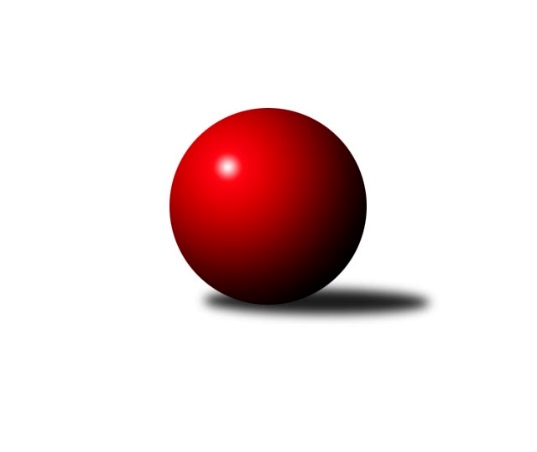 Č.9Ročník 2018/2019	17.11.2018Nejlepšího výkonu v tomto kole: 2568 dosáhlo družstvo: TJ Sokol Bohumín˝C˝Krajský přebor MS 2018/2019Výsledky 9. kolaSouhrnný přehled výsledků:KK Lipník nad Bečvou ˝A˝	- TJ Sokol Sedlnice ˝B˝	6.5:1.5	2483:2305	9.0:3.0	17.11.TJ Sokol Dobroslavice ˝A˝	- TJ Horní Benešov ˝D˝	6:2	2365:2288	8.0:4.0	17.11.TJ VOKD Poruba ˝A˝	- TJ Spartak Bílovec ˝A˝	6:2	2491:2468	6.0:6.0	17.11.KK Minerva Opava ˝B˝	- TJ VOKD Poruba ˝B˝	1:7	2446:2476	5.0:7.0	17.11.TJ Nový Jičín ˝A˝	- TJ Unie Hlubina˝B˝	2:6	2396:2460	4.5:7.5	17.11.TJ Sokol Bohumín˝C˝	- Kuželky Horní Benešov	8:0	2568:2325	10.0:2.0	17.11.Tabulka družstev:	1.	TJ VOKD Poruba ˝A˝	9	9	0	0	59.0 : 13.0 	70.0 : 38.0 	 2484	18	2.	TJ Unie Hlubina˝B˝	9	7	0	2	46.5 : 25.5 	67.0 : 41.0 	 2422	14	3.	TJ Sokol Bohumín˝C˝	9	6	0	3	39.0 : 33.0 	52.5 : 55.5 	 2343	12	4.	KK Lipník nad Bečvou ˝A˝	9	4	2	3	38.5 : 33.5 	54.5 : 53.5 	 2463	10	5.	TJ Spartak Bílovec ˝A˝	9	4	1	4	42.5 : 29.5 	64.0 : 44.0 	 2471	9	6.	TJ Sokol Sedlnice ˝B˝	9	4	1	4	37.5 : 34.5 	51.0 : 57.0 	 2405	9	7.	TJ Sokol Dobroslavice ˝A˝	9	4	0	5	38.0 : 34.0 	59.5 : 48.5 	 2425	8	8.	TJ Nový Jičín ˝A˝	9	3	1	5	29.0 : 43.0 	45.5 : 62.5 	 2355	7	9.	KK Minerva Opava ˝B˝	9	3	0	6	27.0 : 45.0 	51.5 : 56.5 	 2393	6	10.	TJ Horní Benešov ˝D˝	9	2	2	5	27.0 : 45.0 	47.5 : 60.5 	 2347	6	11.	TJ VOKD Poruba ˝B˝	9	2	1	6	26.0 : 46.0 	42.5 : 65.5 	 2351	5	12.	Kuželky Horní Benešov	9	2	0	7	22.0 : 50.0 	42.5 : 65.5 	 2374	4Podrobné výsledky kola:	 KK Lipník nad Bečvou ˝A˝	2483	6.5:1.5	2305	TJ Sokol Sedlnice ˝B˝	Richard Štětka	 	 222 	 221 		443 	 2:0 	 368 	 	190 	 178		David Juřica	Vlastimila Kolářová	 	 221 	 213 		434 	 2:0 	 380 	 	184 	 196		Petr Kowalczyk	Martin Sekanina	 	 192 	 202 		394 	 1:1 	 394 	 	201 	 193		Michaela Tobolová	Eva Hradilová	 	 205 	 226 		431 	 2:0 	 336 	 	189 	 147		Renáta Janyšková	Josef Hendrych	 	 200 	 211 		411 	 1:1 	 386 	 	206 	 180		Rostislav Kletenský	Petr Hendrych	 	 204 	 166 		370 	 1:1 	 441 	 	199 	 242		Ladislav Petrrozhodčí: Nejlepší výkon utkání: 443 - Richard Štětka	 TJ Sokol Dobroslavice ˝A˝	2365	6:2	2288	TJ Horní Benešov ˝D˝	Ivo Kovařík	 	 193 	 197 		390 	 1:1 	 397 	 	204 	 193		Martin Švrčina	Karel Ridl	 	 180 	 193 		373 	 0:2 	 397 	 	202 	 195		Michal Blažek	Karel Kuchař	 	 183 	 207 		390 	 1:1 	 378 	 	190 	 188		Zdeněk Žanda	Lumír Kocián	 	 212 	 189 		401 	 2:0 	 377 	 	199 	 178		Zdeněk Smrža	Martin Třečák	 	 199 	 193 		392 	 2:0 	 364 	 	189 	 175		Jaromír Hendrych	Petr Číž	 	 208 	 211 		419 	 2:0 	 375 	 	198 	 177		Pavla Hendrychovározhodčí: ved. družstevNejlepší výkon utkání: 419 - Petr Číž	 TJ VOKD Poruba ˝A˝	2491	6:2	2468	TJ Spartak Bílovec ˝A˝	Michal Bezruč	 	 209 	 230 		439 	 1:1 	 432 	 	222 	 210		Jakub Fabík	Rostislav Bareš	 	 216 	 209 		425 	 2:0 	 363 	 	181 	 182		David Binar	Martin Skopal	 	 207 	 209 		416 	 2:0 	 390 	 	200 	 190		Antonín Fabík	Jiří Kratoš	 	 190 	 202 		392 	 0:2 	 431 	 	196 	 235		Filip Sýkora	Petr Oravec	 	 207 	 195 		402 	 1:1 	 394 	 	196 	 198		Vladimír Štacha	Jan Míka	 	 220 	 197 		417 	 0:2 	 458 	 	227 	 231		Milan Zezulkarozhodčí: vedoucí družstevNejlepší výkon utkání: 458 - Milan Zezulka	 KK Minerva Opava ˝B˝	2446	1:7	2476	TJ VOKD Poruba ˝B˝	Renáta Smijová	 	 211 	 194 		405 	 1:1 	 407 	 	224 	 183		Helena Hýžová	Karel Vágner	 	 208 	 188 		396 	 1:1 	 400 	 	197 	 203		Milan Pčola	Jana Martínková	 	 215 	 196 		411 	 0:2 	 442 	 	218 	 224		Jaroslav Klekner	Karel Kratochvíl	 	 203 	 205 		408 	 0:2 	 428 	 	204 	 224		Radim Bezruč	Zdeněk Štohanzl	 	 202 	 227 		429 	 2:0 	 393 	 	190 	 203		Zdeněk Hebda	Tomáš Král	 	 199 	 198 		397 	 1:1 	 406 	 	196 	 210		Rostislav Sabelarozhodčí: Nejlepší výkon utkání: 442 - Jaroslav Klekner	 TJ Nový Jičín ˝A˝	2396	2:6	2460	TJ Unie Hlubina˝B˝	Radek Chovanec	 	 200 	 188 		388 	 0.5:1.5 	 397 	 	209 	 188		Rudolf Riezner	Jana Stehlíková	 	 203 	 186 		389 	 0:2 	 405 	 	212 	 193		Pavel Krompolc	Jiří Petr	 	 187 	 207 		394 	 0:2 	 435 	 	206 	 229		Petr Chodura	Petr Hrňa	 	 188 	 209 		397 	 1:1 	 375 	 	191 	 184		Michaela Černá	Jan Pospěch	 	 207 	 211 		418 	 2:0 	 412 	 	203 	 209		František Oliva	Libor Jurečka	 	 198 	 212 		410 	 1:1 	 436 	 	226 	 210		Václav Ráblrozhodčí: Jurecka LiborNejlepší výkon utkání: 436 - Václav Rábl	 TJ Sokol Bohumín˝C˝	2568	8:0	2325	Kuželky Horní Benešov	Stanislav Sliwka	 	 243 	 207 		450 	 2:0 	 363 	 	173 	 190		David Schiedek *1	Jaroslav Klus	 	 219 	 218 		437 	 2:0 	 377 	 	183 	 194		Martin Koraba	Miroslav Paloc	 	 222 	 206 		428 	 1:1 	 417 	 	225 	 192		Jiří Jedlička	Alfréd Hermann	 	 196 	 221 		417 	 2:0 	 394 	 	193 	 201		Jaromír Martiník	Pavel Plaček	 	 197 	 221 		418 	 1:1 	 413 	 	203 	 210		Martin Weiss	Václav Kladiva	 	 198 	 220 		418 	 2:0 	 361 	 	180 	 181		Jaroslav Lakomýrozhodčí: vedoucí družstvastřídání: *1 od 25. hodu Miroslav ProcházkaNejlepší výkon utkání: 450 - Stanislav SliwkaPořadí jednotlivců:	jméno hráče	družstvo	celkem	plné	dorážka	chyby	poměr kuž.	Maximum	1.	Jan Míka 	TJ VOKD Poruba ˝A˝	437.17	296.8	140.4	5.2	4/4	(457)	2.	Milan Zezulka 	TJ Spartak Bílovec ˝A˝	434.13	291.5	142.6	2.9	4/5	(460)	3.	Josef Hendrych 	KK Lipník nad Bečvou ˝A˝	432.95	300.2	132.8	6.0	4/5	(451)	4.	Petr Číž 	TJ Sokol Dobroslavice ˝A˝	431.81	291.5	140.3	2.9	4/5	(469)	5.	Jakub Fabík 	TJ Spartak Bílovec ˝A˝	430.44	289.4	141.1	3.7	4/5	(449)	6.	Filip Sýkora 	TJ Spartak Bílovec ˝A˝	429.45	297.8	131.7	6.8	5/5	(449)	7.	Ladislav Petr 	TJ Sokol Sedlnice ˝B˝	428.63	293.5	135.1	8.0	6/6	(485)	8.	Richard Štětka 	KK Lipník nad Bečvou ˝A˝	428.50	291.3	137.2	7.0	4/5	(453)	9.	Tomáš Binar 	TJ Spartak Bílovec ˝A˝	426.69	289.4	137.3	3.8	4/5	(488)	10.	Jaroslav Chvostek 	TJ Sokol Sedlnice ˝B˝	422.95	291.8	131.2	4.8	5/6	(483)	11.	Karel Kratochvíl 	KK Minerva Opava ˝B˝	421.70	291.1	130.6	8.1	4/5	(457)	12.	Martin Skopal 	TJ VOKD Poruba ˝A˝	421.69	294.6	127.1	5.3	4/4	(438)	13.	Petr Oravec 	TJ VOKD Poruba ˝A˝	421.67	291.2	130.5	6.0	4/4	(458)	14.	Petr Chodura 	TJ Unie Hlubina˝B˝	420.75	290.8	129.9	4.8	6/6	(455)	15.	Ivo Kovařík 	TJ Sokol Dobroslavice ˝A˝	416.00	283.9	132.1	4.9	4/5	(437)	16.	Karel Ridl 	TJ Sokol Dobroslavice ˝A˝	415.25	291.1	124.2	5.7	5/5	(466)	17.	Stanislav Sliwka 	TJ Sokol Bohumín˝C˝	413.85	285.5	128.4	5.0	5/5	(450)	18.	Rostislav Kletenský 	TJ Sokol Sedlnice ˝B˝	413.75	282.3	131.4	6.3	4/6	(446)	19.	Petr Hendrych 	KK Lipník nad Bečvou ˝A˝	413.27	288.9	124.4	6.9	5/5	(460)	20.	Jana Martínková 	KK Minerva Opava ˝B˝	411.28	287.2	124.0	6.0	5/5	(479)	21.	Eva Hradilová 	KK Lipník nad Bečvou ˝A˝	410.20	283.6	126.7	8.1	4/5	(431)	22.	Jiří Jedlička 	Kuželky Horní Benešov	409.71	280.0	129.7	6.5	6/6	(458)	23.	Jaromír Martiník 	Kuželky Horní Benešov	408.79	284.4	124.4	8.1	6/6	(470)	24.	Michal Bezruč 	TJ VOKD Poruba ˝A˝	408.67	278.0	130.7	5.5	3/4	(439)	25.	Václav Rábl 	TJ Unie Hlubina˝B˝	408.50	279.8	128.7	3.7	5/6	(442)	26.	Jaroslav Klus 	TJ Sokol Bohumín˝C˝	406.68	286.2	120.5	7.1	5/5	(440)	27.	Zdeněk Štohanzl 	KK Minerva Opava ˝B˝	405.33	280.2	125.1	7.9	5/5	(434)	28.	Jan Pospěch 	TJ Nový Jičín ˝A˝	405.20	280.8	124.4	5.1	5/5	(418)	29.	Jiří Kratoš 	TJ VOKD Poruba ˝A˝	405.15	288.9	116.3	5.9	4/4	(438)	30.	Miroslav Paloc 	TJ Sokol Bohumín˝C˝	404.96	292.9	112.0	8.7	5/5	(428)	31.	Pavel Krompolc 	TJ Unie Hlubina˝B˝	404.70	274.1	130.6	6.6	5/6	(418)	32.	Martin Sekanina 	KK Lipník nad Bečvou ˝A˝	404.19	292.6	111.6	11.5	4/5	(434)	33.	Martin Třečák 	TJ Sokol Dobroslavice ˝A˝	403.95	273.8	130.2	4.9	4/5	(419)	34.	Tomáš Král 	KK Minerva Opava ˝B˝	403.76	278.8	125.0	8.1	5/5	(470)	35.	Radek Škarka 	TJ Nový Jičín ˝A˝	403.67	280.3	123.3	6.8	4/5	(439)	36.	Rostislav Sabela 	TJ VOKD Poruba ˝B˝	403.67	281.1	122.6	5.8	6/6	(433)	37.	Martin Koraba 	Kuželky Horní Benešov	402.00	286.5	115.5	7.4	6/6	(454)	38.	Vlastimila Kolářová 	KK Lipník nad Bečvou ˝A˝	401.30	282.2	119.2	9.9	5/5	(445)	39.	Jana Stehlíková 	TJ Nový Jičín ˝A˝	400.80	281.8	119.0	8.8	5/5	(426)	40.	David Binar 	TJ Spartak Bílovec ˝A˝	400.60	278.3	122.3	6.9	5/5	(425)	41.	David Schiedek 	Kuželky Horní Benešov	400.45	277.1	123.4	8.4	5/6	(422)	42.	Vladimír Štacha 	TJ Spartak Bílovec ˝A˝	400.40	271.8	128.6	7.3	5/5	(436)	43.	Libor Veselý 	TJ Sokol Dobroslavice ˝A˝	399.63	273.1	126.5	6.5	4/5	(423)	44.	Michaela Tobolová 	TJ Sokol Sedlnice ˝B˝	398.33	286.4	111.9	9.3	5/6	(444)	45.	Josef Hájek 	TJ Unie Hlubina˝B˝	396.83	280.0	116.8	11.6	4/6	(424)	46.	Renáta Janyšková 	TJ Sokol Sedlnice ˝B˝	396.50	284.4	112.1	8.5	4/6	(444)	47.	Jaromír Hendrych 	TJ Horní Benešov ˝D˝	395.25	278.3	117.0	8.2	6/6	(453)	48.	Lukáš Trojek 	TJ VOKD Poruba ˝A˝	395.17	269.0	126.2	7.3	3/4	(416)	49.	Zdeněk Smrža 	TJ Horní Benešov ˝D˝	394.40	278.8	115.7	9.1	5/6	(442)	50.	Zdeněk Žanda 	TJ Horní Benešov ˝D˝	393.90	273.4	120.5	9.8	5/6	(405)	51.	Karel Kuchař 	TJ Sokol Dobroslavice ˝A˝	392.87	275.8	117.1	8.8	5/5	(434)	52.	Zdeněk Kment 	TJ Horní Benešov ˝D˝	392.25	272.9	119.4	7.4	4/6	(449)	53.	Michal Blažek 	TJ Horní Benešov ˝D˝	391.50	288.5	103.0	10.8	6/6	(451)	54.	Zdeněk Hebda 	TJ VOKD Poruba ˝B˝	388.50	273.0	115.5	9.4	6/6	(447)	55.	Karel Vágner 	KK Minerva Opava ˝B˝	387.25	273.9	113.4	9.6	5/5	(406)	56.	Antonín Fabík 	TJ Spartak Bílovec ˝A˝	385.80	283.6	102.3	10.8	5/5	(465)	57.	Marek Číž 	TJ VOKD Poruba ˝B˝	385.40	274.5	110.9	10.3	5/6	(418)	58.	Pavel Plaček 	TJ Sokol Bohumín˝C˝	385.15	274.7	110.5	11.5	4/5	(418)	59.	Jiří Číž 	TJ VOKD Poruba ˝B˝	385.00	273.3	111.8	9.3	4/6	(413)	60.	Jaroslav Lakomý 	Kuželky Horní Benešov	384.20	266.4	117.8	11.0	5/6	(414)	61.	Milan Pčola 	TJ VOKD Poruba ˝B˝	384.17	267.3	116.9	11.0	6/6	(453)	62.	Radim Bezruč 	TJ VOKD Poruba ˝B˝	383.79	272.7	111.1	9.9	6/6	(428)	63.	Radek Chovanec 	TJ Nový Jičín ˝A˝	382.60	274.7	107.9	10.0	5/5	(428)	64.	Pavla Hendrychová 	TJ Horní Benešov ˝D˝	381.44	280.2	101.2	13.0	6/6	(414)	65.	David Juřica 	TJ Sokol Sedlnice ˝B˝	380.50	269.6	110.9	9.9	5/6	(428)	66.	Miroslav Procházka 	Kuželky Horní Benešov	379.60	268.7	111.0	11.3	5/6	(445)	67.	Nikola Tobolová 	TJ Sokol Sedlnice ˝B˝	379.50	268.0	111.5	8.8	4/6	(398)	68.	Alfréd Hermann 	TJ Sokol Bohumín˝C˝	372.25	269.4	102.9	12.4	5/5	(417)	69.	Ján Pelikán 	TJ Nový Jičín ˝A˝	370.00	264.8	105.3	10.3	4/5	(410)	70.	Zdeněk Štefek 	TJ Sokol Dobroslavice ˝A˝	368.47	262.1	106.4	11.2	5/5	(397)	71.	Jan Stuś 	TJ Sokol Bohumín˝C˝	363.80	262.3	101.5	13.9	5/5	(409)		Petr Kozák 	TJ Horní Benešov ˝D˝	465.00	333.0	132.0	3.0	1/6	(465)		Michal Kudela 	TJ Spartak Bílovec ˝A˝	445.00	296.0	149.0	5.0	1/5	(445)		Rostislav Bareš 	TJ VOKD Poruba ˝A˝	424.63	300.3	124.4	5.9	2/4	(445)		Gabriela Beinhauerová 	KK Minerva Opava ˝B˝	423.00	300.0	123.0	6.0	1/5	(423)		Pavel Marek 	TJ Unie Hlubina˝B˝	416.83	290.8	126.0	5.5	3/6	(434)		Zdeněk Mžik 	TJ VOKD Poruba ˝B˝	416.00	283.0	133.0	6.0	2/6	(425)		Jan Žídek 	TJ Unie Hlubina˝B˝	415.92	282.5	133.4	5.2	3/6	(447)		Jaroslav Klekner 	TJ VOKD Poruba ˝B˝	415.50	272.5	143.0	4.5	2/6	(442)		Tomáš Rechtoris 	TJ Unie Hlubina˝B˝	414.17	292.0	122.2	5.5	3/6	(440)		Miroslav Petřek  st.	TJ Horní Benešov ˝D˝	413.00	290.0	123.0	12.0	1/6	(413)		František Oliva 	TJ Unie Hlubina˝B˝	412.00	305.0	107.0	8.0	1/6	(412)		Radmila Pastvová 	TJ Unie Hlubina˝B˝	411.00	290.0	121.0	4.0	1/6	(411)		Martin Weiss 	Kuželky Horní Benešov	409.67	294.0	115.7	9.0	3/6	(428)		Michal Hejtmánek 	TJ Unie Hlubina˝B˝	409.00	277.0	132.0	3.3	3/6	(449)		Lumír Kocián 	TJ Sokol Dobroslavice ˝A˝	408.40	282.0	126.4	5.2	1/5	(432)		Helena Hýžová 	TJ VOKD Poruba ˝B˝	407.00	292.0	115.0	9.0	1/6	(407)		Nikolas Chovanec 	TJ Nový Jičín ˝A˝	405.00	285.0	120.0	10.0	1/5	(405)		Lukáš Modlitba 	TJ Sokol Bohumín˝C˝	402.50	283.5	119.0	5.5	1/5	(410)		Rudolf Riezner 	TJ Unie Hlubina˝B˝	401.00	275.0	126.0	2.5	2/6	(405)		Jan Král 	KK Minerva Opava ˝B˝	400.00	279.0	121.0	6.5	2/5	(414)		Petr Hrňa 	TJ Nový Jičín ˝A˝	398.93	282.9	116.0	7.7	3/5	(418)		Martin Švrčina 	TJ Horní Benešov ˝D˝	397.00	284.0	113.0	9.0	1/6	(397)		Libor Jurečka 	TJ Nový Jičín ˝A˝	396.56	271.3	125.2	8.0	3/5	(435)		Radek Fischer 	KK Minerva Opava ˝B˝	396.00	282.0	114.0	7.0	1/5	(396)		Roman Grüner 	TJ Unie Hlubina˝B˝	395.00	280.3	114.7	7.3	2/6	(417)		Jaroslav Hrabuška 	TJ VOKD Poruba ˝B˝	388.00	270.0	118.0	10.0	1/6	(388)		Renáta Smijová 	KK Minerva Opava ˝B˝	385.42	279.8	105.7	11.3	3/5	(434)		Václav Kladiva 	TJ Sokol Bohumín˝C˝	384.75	279.3	105.5	14.0	2/5	(418)		Helena Martinčáková 	TJ VOKD Poruba ˝B˝	383.00	260.0	123.0	12.0	1/6	(383)		Jiří Petr 	TJ Nový Jičín ˝A˝	382.42	267.8	114.7	8.3	3/5	(419)		Jaroslav Pěcha 	KK Lipník nad Bečvou ˝A˝	381.67	271.8	109.8	11.2	3/5	(401)		Tomáš Zbořil 	TJ Horní Benešov ˝D˝	378.67	263.0	115.7	8.0	3/6	(397)		Jana Martiníková 	Kuželky Horní Benešov	378.00	262.0	116.0	6.0	1/6	(378)		Ota Beňo 	TJ Spartak Bílovec ˝A˝	378.00	272.0	106.0	11.0	1/5	(378)		Michal Mainuš 	KK Lipník nad Bečvou ˝A˝	377.00	280.0	97.0	14.0	1/5	(377)		Jiří Kolář 	KK Lipník nad Bečvou ˝A˝	376.50	282.0	94.5	14.0	2/5	(399)		Michaela Černá 	TJ Unie Hlubina˝B˝	375.00	277.0	98.0	14.0	1/6	(375)		Tibor Kállai 	TJ Sokol Sedlnice ˝B˝	373.00	277.0	96.0	15.0	1/6	(373)		Stanislav Brokl 	KK Minerva Opava ˝B˝	372.67	268.7	104.0	13.3	3/5	(403)		Petr Kowalczyk 	TJ Sokol Sedlnice ˝B˝	372.00	266.3	105.7	12.0	3/6	(380)		Ivan Řeha 	TJ Sokol Dobroslavice ˝A˝	361.00	255.0	106.0	9.0	1/5	(361)		Jiří Břeska 	TJ Unie Hlubina˝B˝	360.50	251.5	109.0	10.0	2/6	(389)		Vilém Zeiner 	KK Lipník nad Bečvou ˝A˝	353.00	267.0	86.0	16.0	1/5	(353)Sportovně technické informace:Starty náhradníků:registrační číslo	jméno a příjmení 	datum startu 	družstvo	číslo startu25716	Petr Kowalczyk	17.11.2018	TJ Sokol Sedlnice ˝B˝	3x17517	Rudolf Riezner	17.11.2018	TJ Unie Hlubina˝B˝	2x10475	Martin Švrčina	17.11.2018	TJ Horní Benešov ˝D˝	1x19015	Václav Kladiva	17.11.2018	TJ Sokol Bohumín˝C˝	3x11066	František Oliva	17.11.2018	TJ Unie Hlubina˝B˝	1x14130	Michaela Černá	17.11.2018	TJ Unie Hlubina˝B˝	1x23820	Stanislav Sliwka	17.11.2018	TJ Sokol Bohumín˝C˝	10x
Hráči dopsaní na soupisku:registrační číslo	jméno a příjmení 	datum startu 	družstvo	Program dalšího kola:10. kolo24.11.2018	so	9:00	KK Lipník nad Bečvou ˝A˝ - TJ Nový Jičín ˝A˝	24.11.2018	so	9:00	TJ VOKD Poruba ˝A˝ - TJ Unie Hlubina˝B˝	24.11.2018	so	9:00	KK Minerva Opava ˝B˝ - TJ Sokol Sedlnice ˝B˝	24.11.2018	so	9:00	TJ Sokol Dobroslavice ˝A˝ - TJ Spartak Bílovec ˝A˝	24.11.2018	so	10:00	TJ Sokol Bohumín˝C˝ - TJ VOKD Poruba ˝B˝	25.11.2018	ne	9:00	Kuželky Horní Benešov - TJ Horní Benešov ˝D˝	Nejlepší šestka kola - absolutněNejlepší šestka kola - absolutněNejlepší šestka kola - absolutněNejlepší šestka kola - absolutněNejlepší šestka kola - dle průměru kuželenNejlepší šestka kola - dle průměru kuželenNejlepší šestka kola - dle průměru kuželenNejlepší šestka kola - dle průměru kuželenNejlepší šestka kola - dle průměru kuželenPočetJménoNázev týmuVýkonPočetJménoNázev týmuPrůměr (%)Výkon3xMilan ZezulkaBílovec A4583xMilan ZezulkaBílovec A114.74581xStanislav SliwkaBohumín C4504xStanislav SliwkaBohumín C111.734502xRichard ŠtětkaKK Lipník A4431xRichard ŠtětkaKK Lipník A111.014431xJaroslav KleknerVOKD B4423xLadislav PetrSedlnice B110.514413xLadislav PetrSedlnice B4411xMichal BezručVOKD A109.944391xMichal BezručVOKD A4391xVáclav RáblHlubina B109.62436